Period 3 (1754 – 1800) Review SheetChapters 6 – 10 of the American Pageant TextbookWelcome to Period 3! Potential Essay Topics Include:Reasons for the Growth of the First Party System. (Check out THIS video)Analyzing the 7 Years’ War as a turning point. (Check out THIS video)Comparing and Contrasting the Articles of Confederation and the        Constitution Why were these years chosen for this period?1754 marked the beginning of the 7 Years War (French and Indian) which the British would win and end its longstanding policy of salutary neglect. 1800 marked the election of Thomas Jefferson, which some historians have called The Revolution of 1800. Key vocabulary terms to know for this time period:Impact of the 7 Years’ War - France was removed from North America; Great Britain was in massive debt, began to consolidate control over colonies - taxes; many colonists resistedCommon Sense - Written by T-Paine, and Enlightenment thinker. Urged that it was "Common Sense" that colonies should break away from Great BritainDeclaration of Independence - Inspired by Common Sense and Enlightenment ideals; inspired France and countries in Latin America to experience revolutionsReasons for Patriot Victory in the Revolutionary War - Colonists' familiarity with the land; political and military leadership (Washington); ideological commitment (Natural Rights); Support from European Allies (France after Saratoga)Northwest Land Ordinance - Passed under Articles - banned slavery in NW territory (OH, MI, IN, etc.); created a process for admitting new states (60,000 inhabitants)Articles of Confederation - First governing document of US - created a WEAK central government; issues with trade - different currencies in each state, tariffs on goods traded between statesConstitution - Replaced the Articles - series of compromises (Great, 3/5, Slave Trade); provided limits on federal power (separation of powers); did not address problems of slaveryWashington’s Farewell Address - Warned of entangling foreign alliances and political parties; helped inspire foreign policy until after WWIIRepublican Motherhood - Expectation that women would instill Republican values in children and be active in families; helped increase education for womenBill of Rights - Added AFTER the Constitutional Convention; created to gain support of anti-Federalists; guaranteed rights of individuals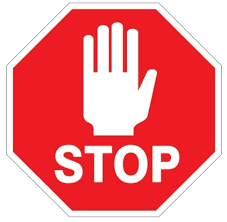 1. What four major events occurred in 1763? (Check out THIS video for a quick recap of those four events). 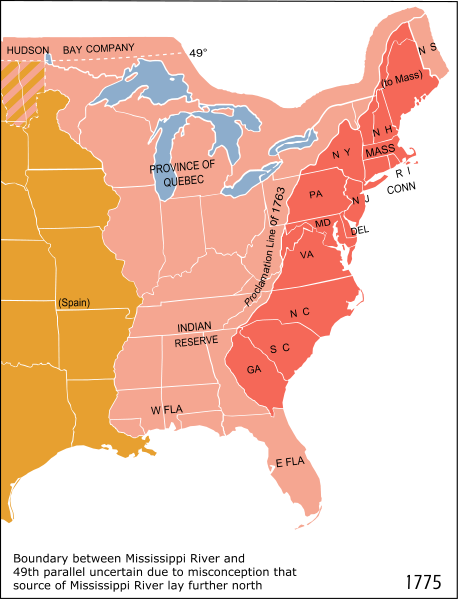 2. How did the 7 Years’ War impact the French?3. Identify and define three examples of salutary neglect ending after the 7 Years War. (Need a quick recap? Check out THIS video – my first one ever made!) 4. What was the message of T-Paine’s Common Sense?5. What were three reasons the Patriots were successful in the Revolutionary War? Check out THIS Hamilton song that describes an important one.6. Why was the Articles of Confederation purposely created to be weak? (Check out THIS video for a quick recap of the Articles)7. What was the significance of the Northwest Land Ordinance? (Check out THIS video at 2:24)8. How can Daniel Shays’ be seen as a contributor to the Constitution? (Check out THIS video at 4:22)9. Describe the following compromises that are found in the Constitution. (Check out THIS video for a quick recap of the Constitution)Great Compromise3/5 CompromiseSlave Trade Compromise10. What is the purpose of the Bill of Rights? Why were they added to the Constitution?11. What were 5 parts of Alexander Hamilton’s Financial Plan? Bold the part that was the most controversial. (Check out THIS video for a quick recap of Hamilton’s Plan) Identify the Hamilton song that relates to this issue! (all you Ham fans)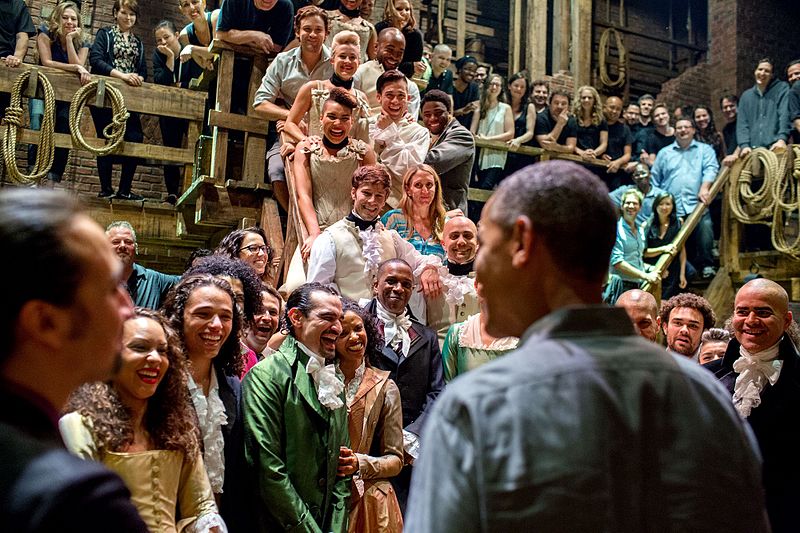 12. Complete the following table below about the First Party System. (Check out THIS video for a quick recap of the characteristics of the 1st Party System)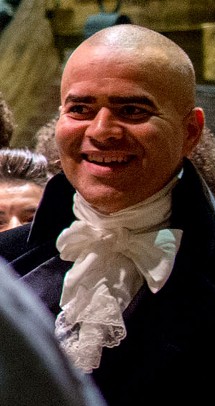 13. What was the message of Washington’s Farewell Address? What were the two key elements of his Address? Was his advice followed? (Check out THIS video for a quick recap of his Farewell Address) 14. How did the Alien and Sedition Acts lead to debates over the power of the government? (Check out THIS video for a quick recap of the acts AND the VA and KY Resolutions)15. How did Republican Motherhood help define the role of women after the Revolutionary War?Document AnalysisDoc. 1. “And We do hereby strictly forbid, on Pain of our Displeasure, all our loving Subjects from making any Purchases or Settlements whatever…… without our especial leave and Licence for that Purpose first obtained. And We do further strictly enjoin and require all Persons whatever who have either wilfully or inadvertently seated themselves upon any Lands ……. to remove themselves from such Settlements.”- Proclamation Line of 1763Need help with this document? Check out THIS quick video.1. What was historical context of this document – what happened prior?2. What was purpose of this document? 4. Who was the Audience of this document?Doc.  2. “Small islands, not capable of protecting themselves, are the proper objects for kingdoms to take under their care; but there is something absurd, in supposing a continent to be perpetually governed by an island.”- Common Sense, 1776Need help with this document? Check out THIS quick video.1. What is the Historical Context of the document?2. Who is the Intended Audience of the document?Document 3 (1765 Newspaper Masthead)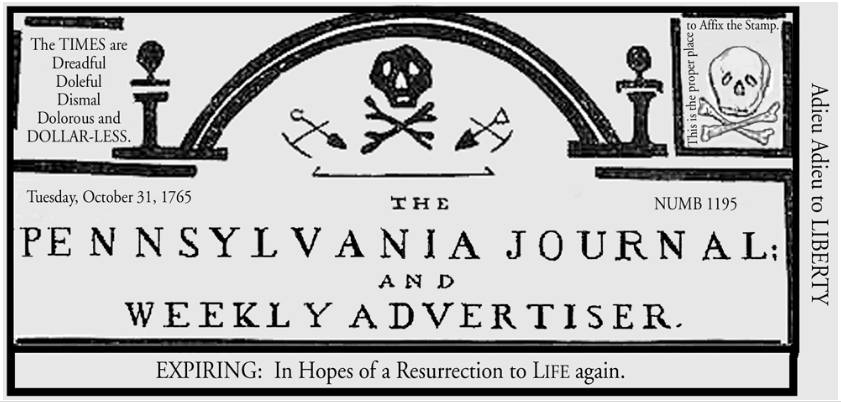 Need help with this document? Check out THIS quick video.1. What is the Historical Context of this image?2. What is the Purpose of this image?3. How did the above image help foster the independence movement?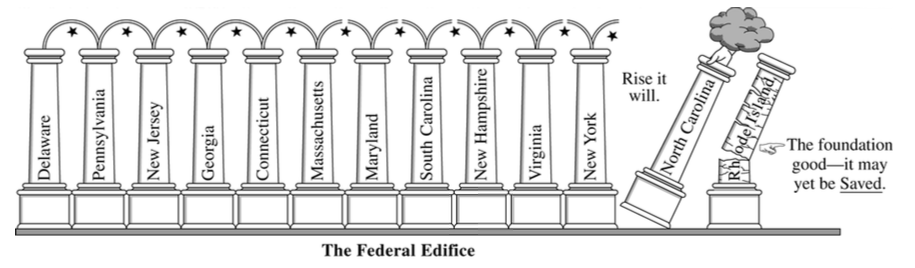 Need help with this document? Check out THIS video.1. What is the Purpose of this image?2. Who would support this cartoon?  Who would oppose this cartoon?4. Why did people support a stronger government under the Constitution?5. What, ultimately, led to the ratification of the Constitution?Watch THIS video on Period 3 before you proceed. (10 minutes)Democratic-RepublicansFederalistsForeign Policy Favored This CountryView of the National Bank (BUS)Interpretation of the ConstitutionPeople that supported this party were likely to beEconomy should be based on 